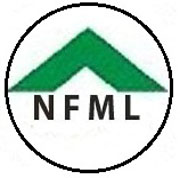 National Fertilizer Marketing Limited,invitesTenders for Labour & Security  Services At NFML Temporary StoresNational Fertilizer Marketing Limited,invitesTenders for Labour & Security  Services At NFML Temporary StoresNational Fertilizer Marketing Limited,invitesTenders for Labour & Security  Services At NFML Temporary StoresNational Fertilizer Marketing Limited,invitesTenders for Labour & Security  Services At NFML Temporary StoresOpen Tenders are invited from Labour & Security Services Contractors registered with Income Tax and Sales Tax Department for NFML TEMPORARY STORES for the period of Twelve (12) months from the date of signing of agreement (extendable), against refundable Bid Security amount Rupees Five Thousand Only (Rs.5,000/-) of the total bid value quoted for all services, as per clause 25 of PPRA rule which shall have to be deposited by each contractor in the form of Demand Draft/Pay Order in the name of NFML, Lahore. Rupees Fifty Thousand Only (refundable) as Performance Guarantee for Twelve (12) Months as per clause 39 of PPRA rule shall have to be also deposited by the successful bidder in form of Demand Draft/Pay Order, in the name of NFML, Lahore before signing of agreement. Previous Bid Money, Security/Performance Guarantee and the pending payments if any shall not be entertained in this fresh tender. The details are as under :-Tender documents containing Delivery Time/Completion Schedule, Qualification Criteria, Evaluation Criteria and Terms/Conditions of Contracts which can be collected against Demand Draft/Pay Order for each Store @ Rupees Five Hundred Only (Rs.500/- Non Refundable) during Office hours from relevant NFML Regional Offices as stated above, on any working days till Monday,_24th_April, 2017 by 04:00 PM. The employees, their spouse, Cartage Contractors, Manpower & Security Contractor and the dealers of NFML are not eligible to apply. All Tenders can be submitted at the concerned Regional Manager NFML Offices as given in the table above at the given time & date, which shall be opened by the designated committee at 11:00 A.M on Tuesday 25th_April, 2017, in the presence of the contractors/reps, who wish to remain present.National Fertilizer Marketing Limited may reject all bids or proposals at any time prior to the acceptance of a bid or proposal in accordance to clause 33(1) of PPRA Rules-2004.This tender is also available on PPRA and NFML websites.Open Tenders are invited from Labour & Security Services Contractors registered with Income Tax and Sales Tax Department for NFML TEMPORARY STORES for the period of Twelve (12) months from the date of signing of agreement (extendable), against refundable Bid Security amount Rupees Five Thousand Only (Rs.5,000/-) of the total bid value quoted for all services, as per clause 25 of PPRA rule which shall have to be deposited by each contractor in the form of Demand Draft/Pay Order in the name of NFML, Lahore. Rupees Fifty Thousand Only (refundable) as Performance Guarantee for Twelve (12) Months as per clause 39 of PPRA rule shall have to be also deposited by the successful bidder in form of Demand Draft/Pay Order, in the name of NFML, Lahore before signing of agreement. Previous Bid Money, Security/Performance Guarantee and the pending payments if any shall not be entertained in this fresh tender. The details are as under :-Tender documents containing Delivery Time/Completion Schedule, Qualification Criteria, Evaluation Criteria and Terms/Conditions of Contracts which can be collected against Demand Draft/Pay Order for each Store @ Rupees Five Hundred Only (Rs.500/- Non Refundable) during Office hours from relevant NFML Regional Offices as stated above, on any working days till Monday,_24th_April, 2017 by 04:00 PM. The employees, their spouse, Cartage Contractors, Manpower & Security Contractor and the dealers of NFML are not eligible to apply. All Tenders can be submitted at the concerned Regional Manager NFML Offices as given in the table above at the given time & date, which shall be opened by the designated committee at 11:00 A.M on Tuesday 25th_April, 2017, in the presence of the contractors/reps, who wish to remain present.National Fertilizer Marketing Limited may reject all bids or proposals at any time prior to the acceptance of a bid or proposal in accordance to clause 33(1) of PPRA Rules-2004.This tender is also available on PPRA and NFML websites.Open Tenders are invited from Labour & Security Services Contractors registered with Income Tax and Sales Tax Department for NFML TEMPORARY STORES for the period of Twelve (12) months from the date of signing of agreement (extendable), against refundable Bid Security amount Rupees Five Thousand Only (Rs.5,000/-) of the total bid value quoted for all services, as per clause 25 of PPRA rule which shall have to be deposited by each contractor in the form of Demand Draft/Pay Order in the name of NFML, Lahore. Rupees Fifty Thousand Only (refundable) as Performance Guarantee for Twelve (12) Months as per clause 39 of PPRA rule shall have to be also deposited by the successful bidder in form of Demand Draft/Pay Order, in the name of NFML, Lahore before signing of agreement. Previous Bid Money, Security/Performance Guarantee and the pending payments if any shall not be entertained in this fresh tender. The details are as under :-Tender documents containing Delivery Time/Completion Schedule, Qualification Criteria, Evaluation Criteria and Terms/Conditions of Contracts which can be collected against Demand Draft/Pay Order for each Store @ Rupees Five Hundred Only (Rs.500/- Non Refundable) during Office hours from relevant NFML Regional Offices as stated above, on any working days till Monday,_24th_April, 2017 by 04:00 PM. The employees, their spouse, Cartage Contractors, Manpower & Security Contractor and the dealers of NFML are not eligible to apply. All Tenders can be submitted at the concerned Regional Manager NFML Offices as given in the table above at the given time & date, which shall be opened by the designated committee at 11:00 A.M on Tuesday 25th_April, 2017, in the presence of the contractors/reps, who wish to remain present.National Fertilizer Marketing Limited may reject all bids or proposals at any time prior to the acceptance of a bid or proposal in accordance to clause 33(1) of PPRA Rules-2004.This tender is also available on PPRA and NFML websites.Open Tenders are invited from Labour & Security Services Contractors registered with Income Tax and Sales Tax Department for NFML TEMPORARY STORES for the period of Twelve (12) months from the date of signing of agreement (extendable), against refundable Bid Security amount Rupees Five Thousand Only (Rs.5,000/-) of the total bid value quoted for all services, as per clause 25 of PPRA rule which shall have to be deposited by each contractor in the form of Demand Draft/Pay Order in the name of NFML, Lahore. Rupees Fifty Thousand Only (refundable) as Performance Guarantee for Twelve (12) Months as per clause 39 of PPRA rule shall have to be also deposited by the successful bidder in form of Demand Draft/Pay Order, in the name of NFML, Lahore before signing of agreement. Previous Bid Money, Security/Performance Guarantee and the pending payments if any shall not be entertained in this fresh tender. The details are as under :-Tender documents containing Delivery Time/Completion Schedule, Qualification Criteria, Evaluation Criteria and Terms/Conditions of Contracts which can be collected against Demand Draft/Pay Order for each Store @ Rupees Five Hundred Only (Rs.500/- Non Refundable) during Office hours from relevant NFML Regional Offices as stated above, on any working days till Monday,_24th_April, 2017 by 04:00 PM. The employees, their spouse, Cartage Contractors, Manpower & Security Contractor and the dealers of NFML are not eligible to apply. All Tenders can be submitted at the concerned Regional Manager NFML Offices as given in the table above at the given time & date, which shall be opened by the designated committee at 11:00 A.M on Tuesday 25th_April, 2017, in the presence of the contractors/reps, who wish to remain present.National Fertilizer Marketing Limited may reject all bids or proposals at any time prior to the acceptance of a bid or proposal in accordance to clause 33(1) of PPRA Rules-2004.This tender is also available on PPRA and NFML websites.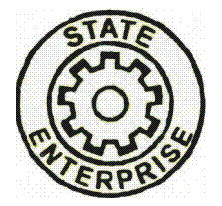 Ministry of Industries & Production Government of PakistanMinistry of Industries & Production Government of PakistanMinistry of Industries & Production Government of PakistanMinistry of Industries & Production Government of Pakistan    NFC    NFC    NFC